支部様式第５号事 故 発 生 状 況 報 告 書　　別紙交通事故証明書に補足して上記のとおりご報告申し上げます。　　　　　年　　　　月　　　　　日　　　　　　　　　　　　　　　　甲との関係（　　　　）　　　　　　　　　　報告者　　　　　　　　　　　　　　　　　　　　　　　　　　　　　㊞　　　　　　　　　　　　　　　　乙との関係（　　　　）甲保険証明書保険証明書保険証明書自賠責自賠責第　　　　　　　　 号第　　　　　　　　 号第　　　　　　　　 号当 事 者　　 甲(加害運転者)　　 甲(加害運転者)氏名(電話)氏名(電話)氏名(電話)甲保険証明書保険証明書保険証明書任  意任  意第                 号第                 号第                 号当 事 者　　 甲(加害運転者)　　 甲(加害運転者)氏名(電話)氏名(電話)氏名(電話)甲保険証明書保険証明書保険証明書任  意任  意第                 号第                 号第                 号当 事 者     乙（被 害 者）     乙（被 害 者）氏名(電話)氏名(電話)運転･同乗歩行・その他甲自動車の番号自動車の番号自動車の番号自動車の番号当 事 者     乙（被 害 者）     乙（被 害 者）氏名(電話)氏名(電話)運転･同乗歩行・その他天候天候 晴・曇・雨・雪・霧 晴・曇・雨・雪・霧 晴・曇・雨・雪・霧 晴・曇・雨・雪・霧 晴・曇・雨・雪・霧交通状況 混雑・普通・閑散 混雑・普通・閑散 混雑・普通・閑散明暗明暗 昼間・夜間・明け方・夕方 昼間・夜間・明け方・夕方道路状況道路状況道路状況  舗装　してある    　歩道（両・片） ある   　      直線・カーブ　　平坦・坂        してない　    　             ない  見通し　良い      　積雪・凍結          悪い　  舗装　してある    　歩道（両・片） ある   　      直線・カーブ　　平坦・坂        してない　    　             ない  見通し　良い      　積雪・凍結          悪い　  舗装　してある    　歩道（両・片） ある   　      直線・カーブ　　平坦・坂        してない　    　             ない  見通し　良い      　積雪・凍結          悪い　  舗装　してある    　歩道（両・片） ある   　      直線・カーブ　　平坦・坂        してない　    　             ない  見通し　良い      　積雪・凍結          悪い　  舗装　してある    　歩道（両・片） ある   　      直線・カーブ　　平坦・坂        してない　    　             ない  見通し　良い      　積雪・凍結          悪い　  舗装　してある    　歩道（両・片） ある   　      直線・カーブ　　平坦・坂        してない　    　             ない  見通し　良い      　積雪・凍結          悪い　  舗装　してある    　歩道（両・片） ある   　      直線・カーブ　　平坦・坂        してない　    　             ない  見通し　良い      　積雪・凍結          悪い　  舗装　してある    　歩道（両・片） ある   　      直線・カーブ　　平坦・坂        してない　    　             ない  見通し　良い      　積雪・凍結          悪い　  舗装　してある    　歩道（両・片） ある   　      直線・カーブ　　平坦・坂        してない　    　             ない  見通し　良い      　積雪・凍結          悪い　  舗装　してある    　歩道（両・片） ある   　      直線・カーブ　　平坦・坂        してない　    　             ない  見通し　良い      　積雪・凍結          悪い　  舗装　してある    　歩道（両・片） ある   　      直線・カーブ　　平坦・坂        してない　    　             ない  見通し　良い      　積雪・凍結          悪い　  舗装　してある    　歩道（両・片） ある   　      直線・カーブ　　平坦・坂        してない　    　             ない  見通し　良い      　積雪・凍結          悪い　信号又は　　標識信号又は　　標識信号又は　　標識  信号 　ある　 　   　駐停車禁止　　されている  　     　　その他標識         ない　　　    　　        　されていない  信号 　ある　 　   　駐停車禁止　　されている  　     　　その他標識         ない　　　    　　        　されていない  信号 　ある　 　   　駐停車禁止　　されている  　     　　その他標識         ない　　　    　　        　されていない  信号 　ある　 　   　駐停車禁止　　されている  　     　　その他標識         ない　　　    　　        　されていない  信号 　ある　 　   　駐停車禁止　　されている  　     　　その他標識         ない　　　    　　        　されていない  信号 　ある　 　   　駐停車禁止　　されている  　     　　その他標識         ない　　　    　　        　されていない  信号 　ある　 　   　駐停車禁止　　されている  　     　　その他標識         ない　　　    　　        　されていない  信号 　ある　 　   　駐停車禁止　　されている  　     　　その他標識         ない　　　    　　        　されていない  信号 　ある　 　   　駐停車禁止　　されている  　     　　その他標識         ない　　　    　　        　されていない  信号 　ある　 　   　駐停車禁止　　されている  　     　　その他標識         ない　　　    　　        　されていない  信号 　ある　 　   　駐停車禁止　　されている  　     　　その他標識         ない　　　    　　        　されていない  信号 　ある　 　   　駐停車禁止　　されている  　     　　その他標識         ない　　　    　　        　されていない速度速度 甲車両　　　㎞/ｈ（制限速度　　㎞/ｈ）　　　乙車両　　　㎞/ｈ（制限速度　　㎞/ｈ） 甲車両　　　㎞/ｈ（制限速度　　㎞/ｈ）　　　乙車両　　　㎞/ｈ（制限速度　　㎞/ｈ） 甲車両　　　㎞/ｈ（制限速度　　㎞/ｈ）　　　乙車両　　　㎞/ｈ（制限速度　　㎞/ｈ） 甲車両　　　㎞/ｈ（制限速度　　㎞/ｈ）　　　乙車両　　　㎞/ｈ（制限速度　　㎞/ｈ） 甲車両　　　㎞/ｈ（制限速度　　㎞/ｈ）　　　乙車両　　　㎞/ｈ（制限速度　　㎞/ｈ） 甲車両　　　㎞/ｈ（制限速度　　㎞/ｈ）　　　乙車両　　　㎞/ｈ（制限速度　　㎞/ｈ） 甲車両　　　㎞/ｈ（制限速度　　㎞/ｈ）　　　乙車両　　　㎞/ｈ（制限速度　　㎞/ｈ） 甲車両　　　㎞/ｈ（制限速度　　㎞/ｈ）　　　乙車両　　　㎞/ｈ（制限速度　　㎞/ｈ） 甲車両　　　㎞/ｈ（制限速度　　㎞/ｈ）　　　乙車両　　　㎞/ｈ（制限速度　　㎞/ｈ） 甲車両　　　㎞/ｈ（制限速度　　㎞/ｈ）　　　乙車両　　　㎞/ｈ（制限速度　　㎞/ｈ） 甲車両　　　㎞/ｈ（制限速度　　㎞/ｈ）　　　乙車両　　　㎞/ｈ（制限速度　　㎞/ｈ） 甲車両　　　㎞/ｈ（制限速度　　㎞/ｈ）　　　乙車両　　　㎞/ｈ（制限速度　　㎞/ｈ） 甲車両　　　㎞/ｈ（制限速度　　㎞/ｈ）　　　乙車両　　　㎞/ｈ（制限速度　　㎞/ｈ）　事　故　現  場  に  おとけのる状自況動を車図と示被し害て者ください　事　故　現  場  に  おとけのる状自況動を車図と示被し害て者ください事故発生状況略図（道路幅をｍで記入してください。）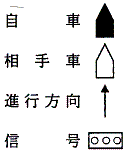 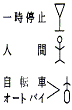 事故発生状況略図（道路幅をｍで記入してください。）事故発生状況略図（道路幅をｍで記入してください。）事故発生状況略図（道路幅をｍで記入してください。）事故発生状況略図（道路幅をｍで記入してください。）事故発生状況略図（道路幅をｍで記入してください。）事故発生状況略図（道路幅をｍで記入してください。）事故発生状況略図（道路幅をｍで記入してください。）事故発生状況略図（道路幅をｍで記入してください。）事故発生状況略図（道路幅をｍで記入してください。）事故発生状況略図（道路幅をｍで記入してください。）事故発生状況略図（道路幅をｍで記入してください。）事故発生状況略図（道路幅をｍで記入してください。）書上い記て図くのだ説さ明いを書上い記て図くのだ説さ明いを書上い記て図くのだ説さ明いを書上い記て図くのだ説さ明いを書上い記て図くのだ説さ明いを書上い記て図くのだ説さ明いを書上い記て図くのだ説さ明いを書上い記て図くのだ説さ明いを